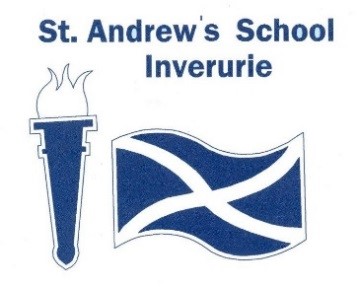 Additional Support NeedsOutreachASN OutreachAboutThe ASN Outreach Service provides early intervention and support for children and young people aged 3-18 with additional support needs in nurseries and schools.The ASN team include a range of staff with expertise in supporting learners who have a range of needs including complex health needs, sensory impairment, behaviour, and autism spectrum conditions (ASC).The team work with schools, children and families in a range of ways:consultation on resources and methodologiesformal and informal assessmentstaff development for individuals and groupsco-ordination of interventions to raise attainmentspecialist services to support individual needsAdvice (and when available) direct specialist teaching areas of the curriculum.How to access ASN OutreachFor an informal, unnamed discussion. SLT at Community Resource Hub (St Andrew’s School) can be contacted by telephone or email for initial enquiries. Consultation and advice at this stage may be sufficient to address concerns. Prior to approaching for a formal named request for ASN Outreach involvement, Educational Psychology, parents, children & young people should be consulted.  For a formal request for ASN OutreachInitial concern is raised by member of education team: EYP, Class Teacher, SLT.Contact is made with Educational Psychology.Educational Psychology will conduct observations and discuss with parents and education staff.MAAP meetings will take place to discuss next steps. If ASN Outreach is thought best, an application will be sent by Head Teacher to Community Resource Hub Forum.Community Resource Hub Forum will evaluate requirements and make the decision of appropriate action.If ASN Outreach is decided, arrangements will be made between the Head Teacher of Community Resource Hub (St Andrew’s School) and school.Our approach to supporting behaviours of concern in autismWe use approaches to understand a person’s behaviour, rather than just describe it, recognising the possible impact of differences associated with autism, and how these uniquely impact on the person. We aim to improve the person’s experience and quality of life through use of pro-active approaches to support a feeling of well-being and to reduce the risk of an incident occurring.